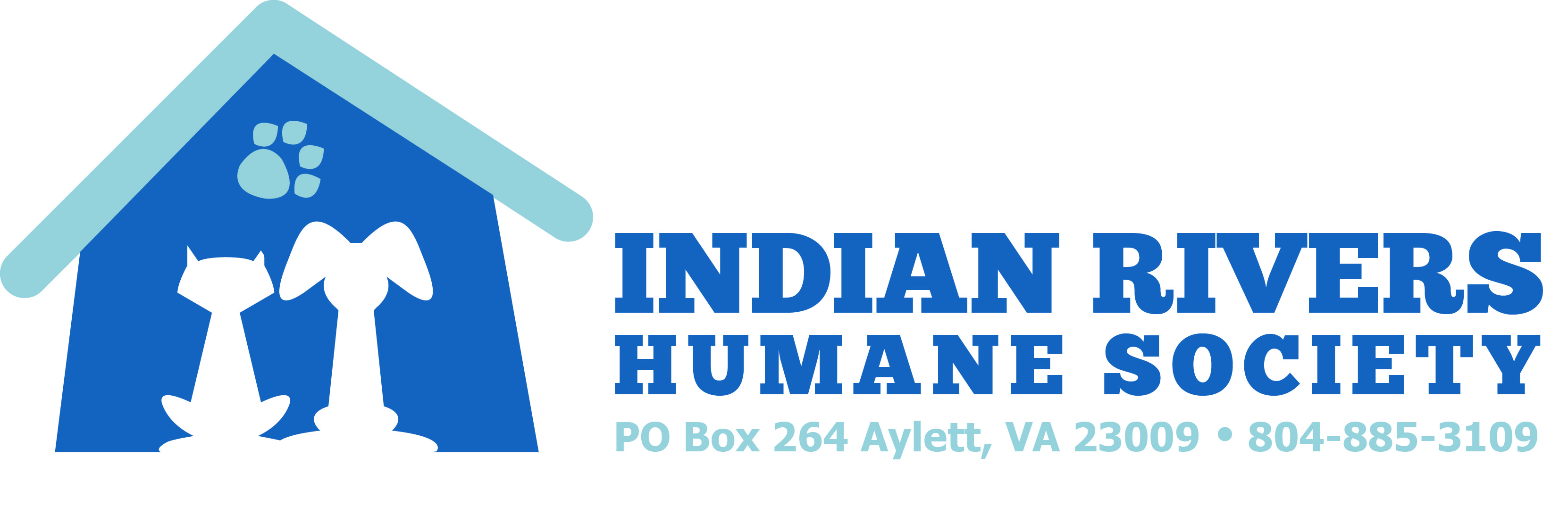 INDIAN RIVERS HUMANE SOCIETY/4 PAWS PRESENT THEIR SECOND ANNUALGOLF TOURNAMENTDATE:			April 28, 2018						Send entry forms &TIME:			Registration at 7:00 a.m. Tee-off at 8:00 a.m.	check payable to:PLACE:		The Country Club of West Point			4200 Southern Ave. (Rt. 30)				IRHS Golf Tournament			West Point, VA 23181					c/o Connie Prince										PO Box 264ENTRY FEE:		$200 (includes green fees, cart, breakfast 		Aylett, VA 23009& lunch)						(804) 824 8640			Payment due April 1, 2018				johnny.clark@cox.netFORMAT:		Captain’s Choice with 4-person teams.			Each team will play 18 holes. CAPTAIN NAME: 	_______________________________________________________ ADDRESS:  		_______________________________________________________			_______________________________________________________PHONE: 		_______________________________________________________EMAIL: 		_______________________________________________________TEAM MEMBERS:PLAYER 2 NAME: 	_______________________________________________________ PLAYER 3 NAME: 	_______________________________________________________ PLAYER 4 NAME: 	_______________________________________________________ WILL YOU NEED A GOLF CART: YES___  HOW MANY?____     NO___ Cancellation Policy: If the golf tournament is cancelled due to weather, a raindate will be announced.If a team is a “no-show”, the entry fee is non-refundable. 